Planning Act 2016Land Act 1994Owner’s consent for private marine development on State tidal land below the high-water markA development application for tidal works, including prescribed tidal work that is at least partly on land below the high-water mark is required to be supported by the landowner’s consent  under s. 51 of the Planning Act 2016. This form is to be used when owner’s consent is required from the Department of Environment, Science and Innovation (the department) for private marine development that attaches to privately owned land and extends over abutting tidal water on unallocated State land. This form is also used where Noosa Shire Council requires a material change of use application for private marine development (private landing) over tidal water.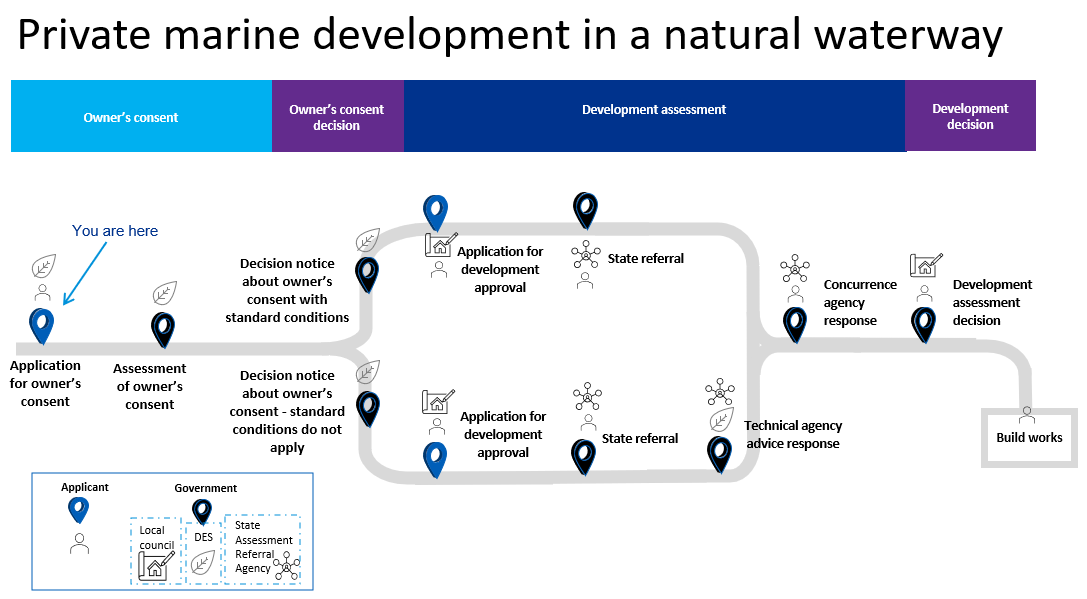 For more information about when owner’s consent is required for a development application, refer to the Queensland government website Owner’s consent for a development application.Assessment timeframeThe department will endeavour to decide your application within 30 business days of receipt of a valid application. The department aims to review the application information within 10 business days of receipt and will advise you if your application does not provide all the information required. If the required information is not received within a further 10 business days, your application will be made invalid. Privacy statementThe department is committed to protecting the privacy, accuracy and security of your personal information in accordance with the Information Privacy Act 2009. The department is collecting your personal information in accordance with section 51 of the Planning Act 2016 in order to process your application. The information will only be accessed by authorised employees within the department. Some of this information may be given to the Department of Resources or Maritime Safety Queensland (MSQ), for the purpose of the joint approval of owner’s consent. Your information will not be given to any other person or agency unless you have given us permission, or we are authorised or required by law. All information supplied on this form may be disclosed publicly in accordance with the Right to Information Act 2009 and Evidence Act 1977. For queries about privacy matters email: privacy@des.qld.gov.au or telephone: 13 QGOV (13 74 68).When to use this form?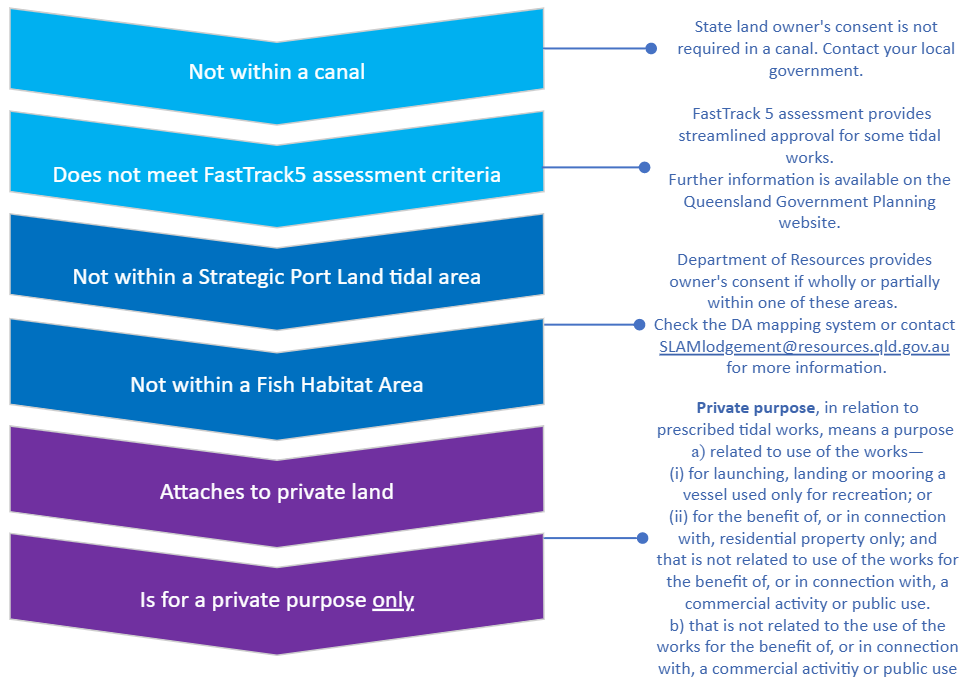 Applicant (Landowner(s)) detailsDetails of entity acting on behalf of the applicant (if applicable)Location of proposed worksDescription of proposed works Low risk works checklistWhere all of the below low risk items are met, you may be eligible for a streamlined development assessment process for your tidal works application.	The works are a jetty or pontoon gangway with a maximum width of 3 metres, or a pontoon with a maximum width of 3.5 metres.
Refer to Appendix 2 - Allowable widths for private marine access structures.	The works do not require clearing or damage to native vegetation on the bank of the waterway (including mangroves).	The works do not require hardening or modification of the bank or bed of the waterway (with rock, concrete, gabions etc. for seawalls or erosion protection).	The works do not require dredging in tidal water.	The works do not adversely affect the use of the waterway by others (e.g. impeding navigable access at any time of the tide, or extending beyond one third of the width of the waterway between the high-water marks).	The works design will not block or divert the natural water flow along the waterway.	The works do not require a covenant on the land adjacent to the tidal water.Mandatory requirements checklistAll of the below requirements must be met to be granted owner’s consent for the use of State land.Other State referralsIn some instances, other State agencies are required to support the owner’s consent application. These are identified below and may extend the response time to your application.	The proposed work and the moored vessel will be within a navigation corridor and/or a high risk maritime development zone.Navigation corridors and high risk maritime development zones are shown on the DA mapping system. Waterways in the Gold Coast local government area do not have a mapped navigation corridor or a high risk maritime development zone.Joint assessment of owner’s consent is required with Maritime Safety Queensland (MSQ). The department will seek advice from MSQ and advise of any concerns.	The proposed work is located seaward of a quay line that is set for the waterway.Joint assessment of owner’s consent is required with Maritime Safety Queensland (MSQ). The department will seek advice from MSQ and advise of any concerns. Other existing tidal works not attached to proposed workNote: An application for owner’s consent may be invalid if details about existing tidal work structures are not provided above. Please see Appendix 3 for more information on how to deal with unapproved structures.DeclarationIf you have not told the truth in this application you may be liable for prosecution under the relevant Acts or Regulations and any owner’s consent provided may be withdrawn.For a body corporate, trust or company I am lawfully authorised to make this application for the entity and that entity has agreed to this application being made.If I am not the adjoining landowner for the works I have provided a signed letter from the landowner, permitting me to lodge this application on their behalf.I declare that the information provided is true and correct to the best of my knowledge.I have prepared a water allocation area plan in accordance with the DESI guideline Preparing a water allocation area for tidal works in natural waterways (EPP/2016/2088). I understand that all information supplied on or with this application form may be disclosed publicly in accordance with the Right to Information Act 2009 and the Evidence Act 1977..Appendix 1 - Owner’s consent for proposed work that is partly or wholly within a marine parkA marine park permit is required for all work that is proposed to be located partly or wholly within a marine park. It is recommended that you establish whether or not a marine park permit is required prior to applying for owner’s consent to avoid applying unnecessarily. Follow the steps below to establish how to proceed with the owner’s consent application.Step 1Refer to the relevant marine park zoning plan to determine if the owner’s consent application area is within a State marine park and if so, the relevant zone. The zoning plans for each marine park can be obtained from the following links:Moreton Bay Marine Parkhttps://parks.des.qld.gov.au/__data/assets/pdf_file/0028/159931/map1-zoning.pdfhttps://qldglobe.information.qld.gov.au/Note. A digital layer containing the zoning and boundary for the Moreton Bay Marine Park is available on http://qldspatial.information.qld.gov.au/catalogue/custom/index.page - search for Moreton Bay Marine Park Zoning 2008.Great Sandy Marine Parkhttps://parks.des.qld.gov.au/parks/great-sandy-marine/aboutNote. A digital layer containing the zoning and boundary for the Great Sandy Marine Park is not currently available.Great Barrier Reef Coast Marine Parkhttps://qldglobe.information.qld.gov.au/http://www.gbrmpa.gov.au/zoning-permits-and-plans/zoning/zoning-mapsNote. A digital layer containing the zoning and boundary for the Great Barrier Reef Coast Marine Park is available on http://qldspatial.information.qld.gov.au/catalogue/custom/index.page  - search for Great Barrier Reef Coast Marine Park ZoningStep 2Based on the marine park and the marine park zone that the tidal works are proposed within, identify the code in the table below and proceed to Step 3.N/A – This marine park does not include this zone category.Step 3The action you will need to take for the code applicable to the proposed works is listed below. Refer to this and return to question 6 of the form.1 – The installation of the structure will require a marine park permit. The marine park application form and further information can be found at https://www.qld.gov.au/environment/coasts-waterways/marine-parks/applying. Apply for a marine park permit and proceed with the owner’s consent application.2 – It is recommended that you do not proceed with the owner’s consent application as it will be refused on the basis that a marine park permit cannot be granted. The Marine Park (Moreton Bay) Zoning Plan 2019 legislatively prohibits the construction of a private boat ramp, jetty or pontoon within all zones of the Moreton Bay Marine Park except for General Use zones. Should you require further information regarding the relevant zoning plan provisions email marineparksworks@des.qld.gov.au.3 – It is recommended that you do not proceed with the owner’s consent application until confirming whether a marine park permit is likely to be granted. For information regarding the relevant zoning plan provisions email marineparksworks@des.qld.gov.au. Based on that advice, apply for a marine park permit and proceed with the owner’s consent application.4 – Owner’s consent will not be granted until it can be demonstrated, through provision of a valid marine park permit that the proposed structure is compatible with the management of the marine park, as it may not meet the objects of the marine park zone at that location.Further information about marine park permits and activities is available at https://www.qld.gov.au/environment/coasts-waterways/marine-parks/permits Appendix 2 – Allowable widths for private marine access structuresAppendix 3 – Important InformationAlternative requirements in certain circumstancesPrivate marinasIn order to comply with the State code and the State Planning Policy, the department can only support one pontoon per lot, or per waterfront residence in the case of body corporate arrangements. Whilst a subject site exists as a single lot and/or has no building work commitment on the ground the department is unable to support owner’s consent for a private marina at this time.Please note the following options in order to progress owner’s consent for a private marina in this scenario:Register an approved reconfiguration plan (Building Format Plan) with the Titles Office first and then proceed with applying for the private marina; orProvide evidence that a Material Change of Use and Reconfiguration of a Lot for the building works has been approved and the building work has substantially commenced on the multi-residential development, in which case you will need to demonstrate a critical need for having to construct the private marina at this early stage rather than after the reconfiguration has been registered.Option 1 is the preferred approach because it has the lowest risk to the State.If you wish to proceed with option 2 you need to provide evidence to the department that construction of the unit complex has substantially commenced. By this, it is expected that concrete slab/foundations have been installed at a minimum. The department would be satisfied that this would demonstrate a serious commitment to the building works and the development as a whole proceeding, which then justifies the size of the adjoining private marina. However, a case must be made to demonstrate why option 1 is not a viable option, i.e. what is the critical need for having the private marina approved at this early stage? Why can’t it wait until the lots are registered?The above also applies in cases where, for example, it is proposed to subdivide 1 lot into 2 separate lots with a pontoon attaching to each. The residential development or the reconfiguration needs to occur first before the adjoining pontoons can be supported.In terms of your own project confidence, it’s important to note that the department generally supports these types of proposals – the main issue is often around timing of the application. The department can informally work through any issues prior to lodging applications so when you are able to formally progress with owner’s consent it will be a faster process.Unapproved tidal worksMaintenance work is only permitted on tidal works that are lawful. Landowner’s are advised to seek approval for any unlawful tidal works attaching to the freehold lot to avoid compliance action. If private marine development is proposed to attach to an existing structure (e.g. revetment) the department must be satisfied the existing structure is lawful before proceeding with owner’s consent.If the structures do not attach then the issue of the unapproved structure is a separate matter to the proposed structure and there are two options moving forward:The landowner needs to demonstrate that the existing structure is lawful. This can be done by requesting a search of historic records:Issued prior to 18 November 2005 – at the following link: https://www.qld.gov.au/environment/coasts-waterways/plans/development/tidal-works/approvals-search The Queensland Globe search is free. Fees apply if requesting a search or copies of approvals Issued on or after 18 November 2005 – Council.If the above does not produce any results and the landowner cannot provide any evidence that the existing structure is lawful, the next steps are:Obtain retrospective approval for the existing structure – provide detailed drawings and submit it to Department of Resources for owner’s consent along with the proposal for private marine development.If you do not wish to have the existing structure assessed concurrently with the private marine development, the department can progress the private marine development application separately, however the existing structure will be reported to the relevant compliance team as an unlawful structure requiring investigation. Penalties apply.Uncertain property boundaries – survey requiredIt is common for lots adjoining a waterway to have an ambulatory boundary. This means the tidal boundary may move over time and therefore the current location of the boundary may not be accurately reflected on the existing survey plan for the lot. If there is doubt as to the legal status of the current boundary an identification survey is required. The identification survey must be prepared by a registered consulting surveyor and show the current legal location of your property boundary in order for the department to progress the application for owner’s consent.Your application will be closed. Once an identification survey has been acquired that clearly shows the current legal boundary of the lot please re-lodge your application for owner’s consent to the department.Pontoons wider than 3.5 metresPrivate infrastructure on State tidal land is only supported if it provides a marine access purpose and the size of the structure is the minimum size required to safely moor a single vessel. Please refer to Appendix 2 for more information on allowable widths for private marine access structures. If there is a justified need for a pontoon wider than 3.5 metres please note the following: Landowners of a property have no right or entitlement to construct any marine access structure (jetty, pontoon, boat ramp etc) on State tidal land without first obtaining consent from the State.The use of State land for private purposes is to be minimised as far as possible to preserve the public use of State land.The State has set reasonable limits to the size of private marine access structures on State tidal land (i.e. 3.5m wide).RPEQ reportA case may be made for an increase in these limits but to support this the State will require a report from a suitably qualified and experienced RPEQ that:Explains what special case exists to require these limits to be extended;Explains why there are no possible design solutions that can meet the State mandated limits; and Describes the minimum design needed to achieve the desired requirement – noting that the justification for a 4m wide pontoon must not be based on the need to dry berth a vessel; the wider pontoon size must be required due to environmental factors present at the site only.Please noteThe State reserves the right to have such a case independently reviewed.Despite the above, the State may decide not to allow a structure beyond the set limits for any reason related to protection of the coastal environment and preservation of public use of State tidal land.At all times the State solely determines what is a reasonable use of State land for private marine access purposes.Fish Habitat Areas (FHA)It is advised to consult the declared FHA plans online to delineate the exact boundary for the FHA as they are quite specific. Note also that no development is permitted within a FHA A, and only a single marine access structure is permitted within a FHA B, with some limited exceptions. To further clarify FHA B, if you have a boat ramp you will not be permitted to have anything else.FHA plans can be found at the following link - https://parks.des.qld.gov.au/management/managed-areas/fha/area-plans.NAME(s) OF landowner(s) as per the deed of title NAME(s) OF landowner(s) as per the deed of title Please indicate the type of ownership of the landPrivate ownership			Ownership held by trust		Corporation or company		Body corporate			Please indicate the type of ownership of the landPrivate ownership			Ownership held by trust		Corporation or company		Body corporate			LANDOWNER(S) POSTAL ADDRESSLANDOWNER(S) POSTAL ADDRESSLANDOWNER(S) POSTAL ADDRESSPOSTCODETELEPHONE (BUSINESS HOURS)MOBILEMOBILEMOBILEEMAIL ADDRESSEMAIL ADDRESSEMAIL ADDRESSEMAIL ADDRESSNAME(s) OF entity(s) (you must provide evidence of authorisation to act on behalf of the LANDOWNER)NAME(s) OF entity(s) (you must provide evidence of authorisation to act on behalf of the LANDOWNER)NAME(s) OF entity(s) (you must provide evidence of authorisation to act on behalf of the LANDOWNER)CONTACT PERSON  CONTACT PERSON  CONTACT PERSON  Entity’S POSTAL ADDRESSEntity’S POSTAL ADDRESSPOSTCODETELEPHONE (BUSINESS HOURS)MOBILEMOBILEEMAIL ADDRESSEMAIL ADDRESSEMAIL ADDRESSSTREET ADDRESSSTREET ADDRESSLOTPLANname of waterway in which works are proposedname of waterway in which works are proposedLOCAL GOVERNMENT AREALOCAL GOVERNMENT AREANEW WORKSJetty	Pontoon	 Pontoon	 Pontoon	 Boat ramp 	Boat ramp 	Mooring pile	Other type of marine access structure (please specify)       	Other type of marine access structure (please specify)       	Other type of marine access structure (please specify)       	Other type of marine access structure (please specify)       	Other type of marine access structure (please specify)       	Other type of marine access structure (please specify)       	Other type of marine access structure (please specify)       	ALTERATION TO Existing worksALTERATION TO Existing worksDemolition (please specify)       Demolition (please specify)       Demolition (please specify)       Modification or repair (please specify)       Modification or repair (please specify)       Modification or repair (please specify)       Modification or repair (please specify)       The proposed work is solely for a marine access purpose. Marine access purpose means a structure in tidal water used to facilitate vessel access for people between land and a navigable waterway. This includes jetties, pontoons and boat ramps but excludes decks and boardwalks (SDAP State Code 8).The proposed work minimises the use of State coastal land.Minimises the use of State coastal land is met where the plans show all of the following:a.	only one structure of its type is proposed. Note: This means that there can be only one jetty or one pontoon (includes an abutment and fixed gangway), but not both. However, it is permitted to have a boat ramp in addition to a jetty or pontoon. One exception may be when the waterfront lot is common property under a Community Titles Scheme (CTS), in which case up to one vessel berth per waterfront residence may be supported.b.	size of the private marine development is the minimum size needed to achieve marine access for a single vessel:the deck of a jetty must not be wider than 3m or 3.5m for a pontoon (unless there is an engineering or specific use requirement for the extra width that has been accepted by DESI – see Appendix 3); andthe length of the pontoon must be the minimum length to safely moor the required vessel and must not be longer than the vessel unless justified by a RPEQ.c.	the size of the proposed structure is not increased beyond the limits stated above to accommodate the berthing of more than one vessel (including vessels such as jet skis) or to allow for dry berthing of a vessel.d.	the structure is not to be roofed or otherwise covered.e.	redundant structures are removed from State coastal land.
Note: Additional vessels such as jet skis may be dry-berthed on a pontoon if it does not require a larger pontoon unit to accommodate this.A Water Allocation Area Plan is attached showing the proposed work.Refer to the guideline Preparing a water allocation area for tidal works in natural waterways (EPP/2016/2088), which is available on the Queensland government website at www.qld.gov.au using the publication number “EPP/2016/2088” as a search term.Where the proposed work is partly or wholly within a marine park, a marine park permit is approved.Follow the steps outlined in Appendix 1 to check if your proposed development is located wholly or partly within a marine park.A Marine Park permit is required and the Marine Park permit number is:       N/AWhere the proposed works are in an area administered by the Gold Coast Waterways Authority early concurrence advice is given stating that the water allocation area is suitable for the intended structure.Section 7 of the Gold Coast Waterways Authority Act 2012 details the areas administered by the Gold Coast Waterways Authority, they include the waters within the Gold Coast City local government area.A copy of the early concurrence advice from the Gold Coast Waterways Authority is attached. N/AWhere the proposed works will attach to an existing structure (such as a revetment wall) the existing structure must:Hold the necessary approvals (please specify):Note: An application for owner’s consent may be invalid if details about existing tidal work structures are not provided. Please see Appendix 3 for more information on how to deal with existing unapproved structures. If unapproved, be included with the development application for assessment.Are there other existing approved works (not captured above against question 6 as those that attach to the proposed works)?    YESPlease list the approved tidal works and any other permit/reference number applicable or evidence of approvals:__________________________________________________________________________________________    NO    See Appendix 3 – Unapproved tidal worksCompliance action may be considered if efforts are not taken to include the unapproved works in the development application. Please discuss your intentions with the department.Are there other existing approved works (not captured above against question 6 as those that attach to the proposed works)?    UNSUREPlease advise approximate year the structure was built and include clear photos of the structure with this application.    UNSUREPlease advise approximate year the structure was built and include clear photos of the structure with this application.full name(s) of Applicant(S) (LANDOWNER(S)) / person acting on behalf of applicant
(*if MULTIPLE LANDOWNERS exist, ensure full names and signatures provided for ALL LANDOWNERS)full name(s) of Applicant(S) (LANDOWNER(S)) / person acting on behalf of applicant
(*if MULTIPLE LANDOWNERS exist, ensure full names and signatures provided for ALL LANDOWNERS)full name(s) of Applicant(S) (LANDOWNER(S)) / person acting on behalf of applicant
(*if MULTIPLE LANDOWNERS exist, ensure full names and signatures provided for ALL LANDOWNERS)full name(s) of Applicant(S) (LANDOWNER(S)) / person acting on behalf of applicant
(*if MULTIPLE LANDOWNERS exist, ensure full names and signatures provided for ALL LANDOWNERS)signature of Applicant(s) / person acting on behalf of applicantsignature of Applicant(s) / person acting on behalf of applicantDATEDATEApplicant checklistIMPORTANT Please provide the following documents:	One copy of supporting information and drawings of the proposed work certified by a registered professional engineer of Queensland (RPEQ)	AND		A Water Allocation Area PlanORFor tidal water administered by the Gold Coast Waterways Authority (GCWA) - a copy of the early concurrence adviceAND	Marine Park permit (if required) AND	A letter of consent from the landowner (if lodging on behalf of the landowner)Note: The department will retain these copies for reference.Applicant checklistIMPORTANT Please provide the following documents:	One copy of supporting information and drawings of the proposed work certified by a registered professional engineer of Queensland (RPEQ)	AND		A Water Allocation Area PlanORFor tidal water administered by the Gold Coast Waterways Authority (GCWA) - a copy of the early concurrence adviceAND	Marine Park permit (if required) AND	A letter of consent from the landowner (if lodging on behalf of the landowner)Note: The department will retain these copies for reference.Please return your completed application form and supporting information to:Permit and Licence ManagementDepartment of Environment, Science and InnovationGPO Box 2454Brisbane QLD  4001Enquiries: 13 QGOV (13 74 68)Email: palm@des.qld.gov.au  Please return your completed application form and supporting information to:Permit and Licence ManagementDepartment of Environment, Science and InnovationGPO Box 2454Brisbane QLD  4001Enquiries: 13 QGOV (13 74 68)Email: palm@des.qld.gov.au  Please return your completed application form and supporting information to:Permit and Licence ManagementDepartment of Environment, Science and InnovationGPO Box 2454Brisbane QLD  4001Enquiries: 13 QGOV (13 74 68)Email: palm@des.qld.gov.au  Marine park zoneMarine ParkMarine ParkMarine ParkMarine ParkMarine park zoneMoreton BayMoreton BayGreat SandyGreat Barrier Reef CoastMarine park zonePrivate jetty, pontoon or boat rampPrivate mooring pile structurePrivate jetty, pontoon, boat ramp or mooring pile structurePrivate jetty, pontoon, boat ramp or mooring pile structureGeneral use1111Habitat protection2333Estuarine conservationN/AN/AN/A4Conservation park2444BufferN/AN/A44Scientific researchN/AN/AN/A4Marine National Park2444PreservationN/AN/AN/A4